სტრატეგია 21-ის ნიმუშის თარგმანი  (მხოლოდ საცნობაროდ)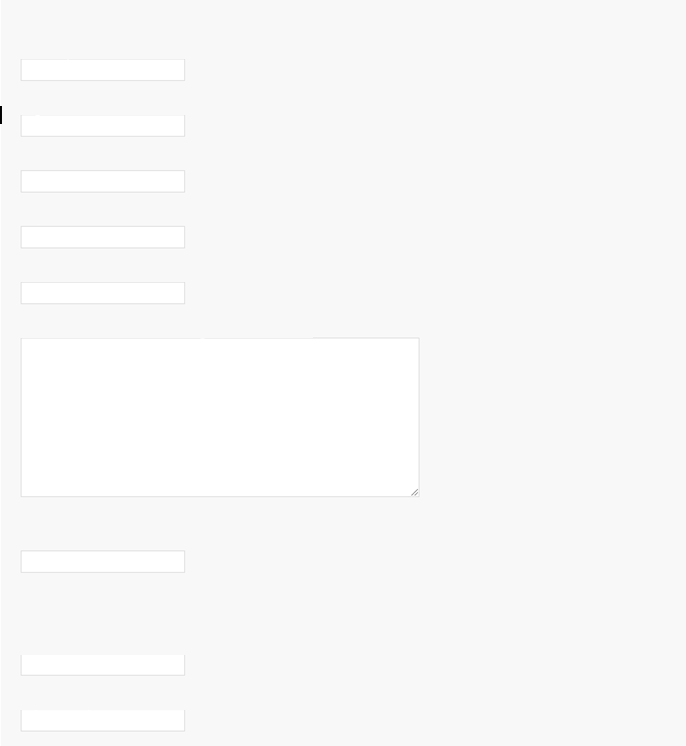 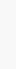  სტრატეგია 21 კომპონენტებთან ურთიერთობა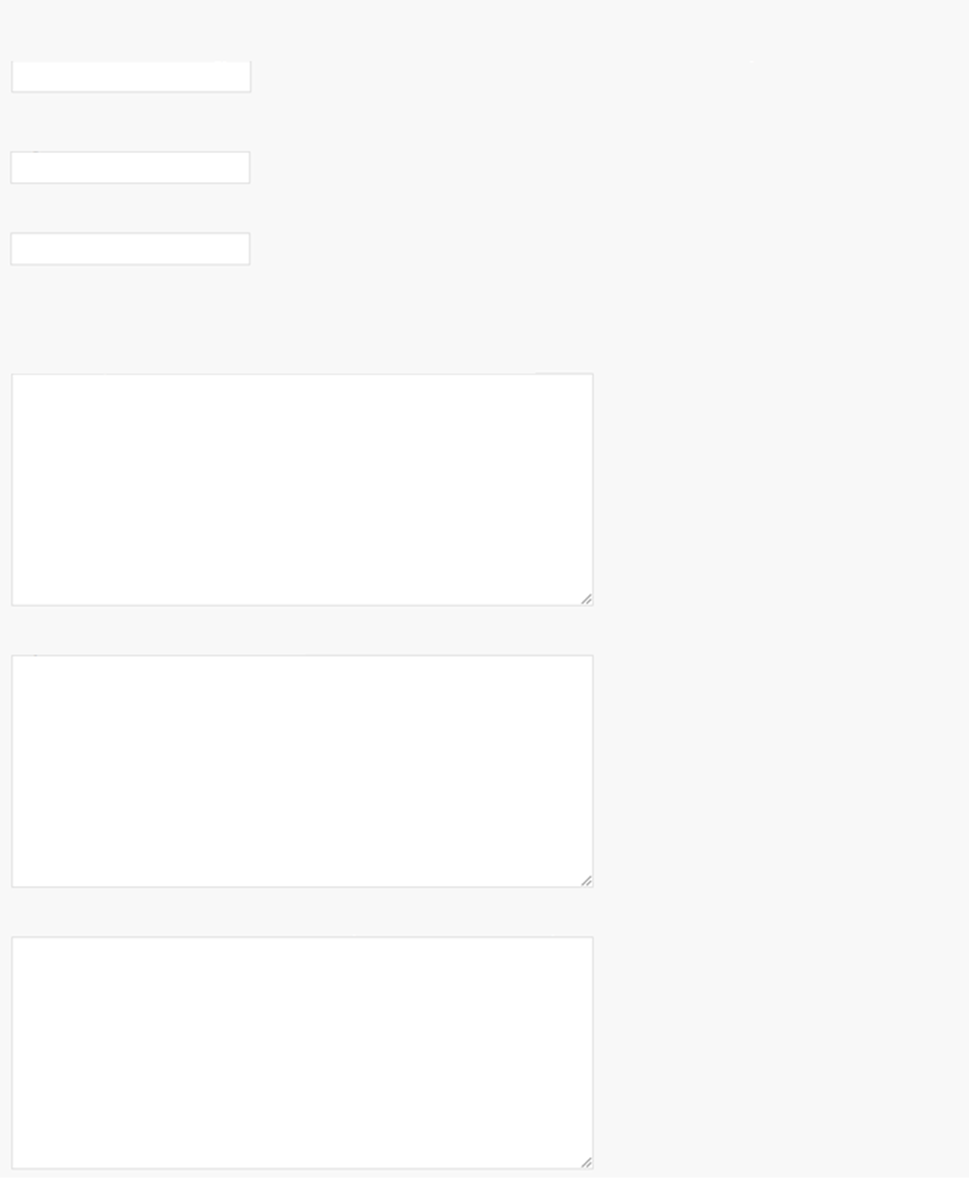 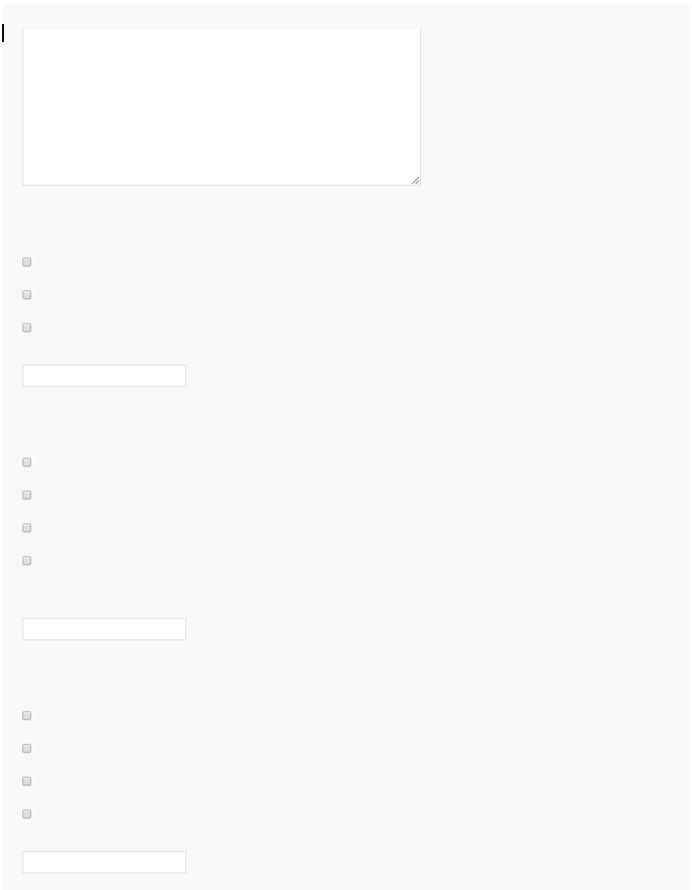 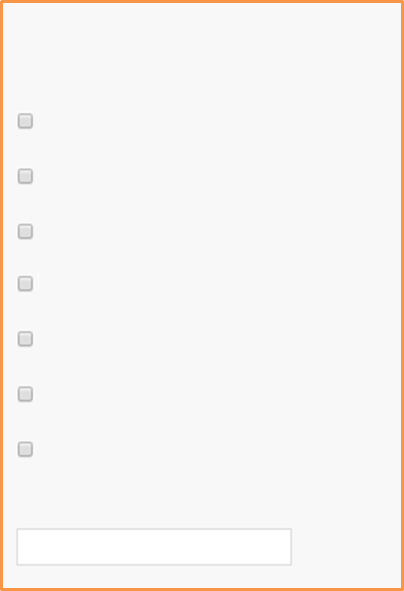 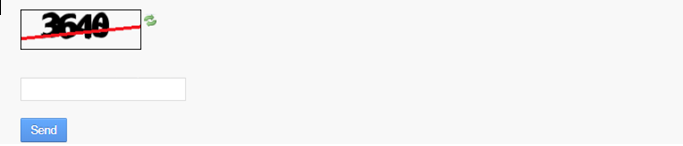 კულტურის ცნებების შემაჯამებელი დღის წესრიგიმოცემული ცნებები შეიძლება მოიძებნოს კულტურული გამოცემის "კულტურული მემკვიდრეობის ერთობლივი მართვის" ევროპული დღის წესრიგში.მეთოდოლოგია/მოტივაციაინიციატივისთვის გამოყენებული მეთოდოლოგია გავლენას ახდენს მის შედეგებზე. ეს ნიშნავს, რომ ის გარკვეული მიზნებისკენ უნდა იყოს მიმართული.ეს მიზნები შეიძლება უკავშირდებოდეს კულტურულ მემკვიდრეობას. მაგალითად, კულტურული მემკვიდრეობის საუკეთესო დაცვა და შენარჩუნება, კულტურული მემკვიდრეობის სფეროში ახალი მეთოდებისა და პროცესების შემუშავება  ან საერთაშორისო კონვენციებში ერთობლივი მიდგომების შემუშავება.ინიციატივა შესაძლოა მიზნად ისახავდეს უფრო დადებით ზემოქმედებას მთლიანად საზოგადოებაზე. მაგალითად, დემოკრატიის, მდგრადი განვითარების, რეგიონული განვითარების ან სამუშაო ადგილების შექმნის ხელშეწყობა.დაბრკოლებები / წინააღმდეგობებიდაბრკოლებებისა და წინააღმდეგობების გამოვლენა ნებისმიერი ინიციატივის მნიშვნელოვანი ნაწილია და ინფორმაციის მნიშვნელოვან წყაროს წარმოადგენს მათთვის, ვინც საკუთარ ინიციატივებს ქმნის. ეს შეიძლება ეხებოდეს დაფინანსების საკითხებს, გარკვეული ცოდნის ნაკლებობას, დროის ნაკლებობას, ტექნოლოგიურ გამოწვევებს ან დაინტერესებული მხარეების ჩართვასთან დაკავშირებულ სირთულეებს.ცვლილება / ზემოქმედებაცვლილებების შეტანა ნებისმიერი ინიციატივის საფუძველია. ეს ცვლილებები შეიძლება მოიცავდეს კულტურული მემკვიდრეობის უკეთეს დაცვას, გაძლიერებას და შენარჩუნებას, მთლიანად ხალხისა და ადამიანთა ცალკეული ჯგუფების ცხოვრების დონის ამაღლებას ან უფრო ძლიერი სამოქალაქო საზოგადოების მშენებლობას.მიღებული ცოდნამიღებული გამოცდილება და ინიციატივა, შესაძლოა, პირდაპირ იქნეს გამოყენებული სხვა სიტუაციასა და გარემოზე. ამიტომ ამ ცოდნის გაზიარება ძალიან ფასეულია. მიღებული ცოდნა, შესაძლოა, უკავშირდებოდეს საჯარო ინტერესებში მუშაობას, ურთიერთობების დამყარებას, მოქნილობას, მხარდაჭერას, სწავლებას, პროექტის მიმდინარეობისას ერთობლივი მართვის დანერგვას, თანაფარდობას ზემოდან და ქვემოდან წამოსულ ინიციატივებს შორის, მონაწილეობის წახალისებას, გამჭვირვალობას და  ციფრულ, არამატერიალურ და მატერიალურ მემკვიდრეობას შორის კავშირის დამყარებას.ინიციატორი"ინიციატორები" არიან ის ადამიანები, რომლებიც მოქმედებაში მოჰყავთ პროექტი და აერთიანებენ დაინტერესებულ მხარეებს. ინიციატორი ხშირად ინიციატივაზე პასუხისმგებელიც არის. ინიციატივა შეიძლება დაიწყოს ეროვნულ, რეგიონულ და ადგილობრივ დონეზე.